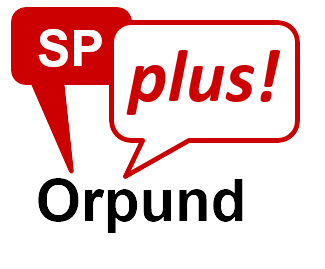 Geschätzte Mitglieder und geschätzter VorstandDas Jahr 2020 war bezüglich Parteipolitik geprägt von zwei Dingen: Wahlen und Corona. Wenn Sie mich fragen, genau ein Thema zu viel, aber daran konnten wir leider nichts ändern.Lockdown und alles was wir erschwerend erlebt haben, hat uns ausgebremst. Wir versuchten noch auf Wahlen zu verzichten, suchten den Dialog mit der Gegenpartei. Dies war erfolglos und somit mussten wir uns spät, aber nicht zu spät mit den Wahlen beschäftigen. Mit einer guten Dreierliste gingen wir an den Start, klemmten uns dahinter und führten einen intensiven Wahlkampf, wie wir das unterdessen gewohnt sind. Unsere drei Sitze im Gemeinderat wollten wir unbedingt behalten.Die Resultate, wie wir alle wissen, waren grandios. Die Verteidigung der drei Sitze gelang problemlos und wir konnten sie sehr gut besetzen. Bei den erreichten Stimmenzahlen dürfen wir von Glanzresultaten sprechen, solche Zahlen hatten wir bisher noch nie erreicht, für uns fast unfassbar. Für mich zeugt dies auch von einer ehrlichen und offenen, greifbaren Politik welche unsere Anhängerschaft, unsere Mitglieder und die Bürgerinnen und Bürger von Orpund schätzen. Die Schlüsseldepartemente, sprich die Ressorts Bildung, Bau und Präsidiales/Finanzen konnten wir letztlich ebenfalls behalten, dies auch, weil wir erneut den Gemeindepräsidenten stellen.Es war ein abenteuerliches, abwechslungsreiches Jahr, was uns nicht umhaut macht uns stärker.Leider mussten einige Anlässe und Zusammenkünfte gestrichen werden, dies aus bekannten Gründen. Dies bedauern wir und wir hoffen, dass die Situation sich wieder entspannen wird und wir wieder vermehrt Anlässe durchführen können. Die heutige GV könnte ein erster Anstoss zu wieder möglichen Zusammenkünften sein.Ich bedanke mich herzlich beim Vorstand, der Sekretärin und Kassierin, dem Vizepräsidenten für den Willen, das Durchhalten, die Arbeiten, einfach für den erneut in einem schwierigen Wahljahr geleisteten Aufwand. Das ist nicht selbstverständlich. Ihnen liebe Mitglieder danke ich herzlich für die Unterstützung und das Verständnis, für das Vertrauen, dass Sie immer in uns setzen. Wir sind gefordert, aber auch motiviert und mit neuem Elan gehen wir die Herausforderungen der Zeit an. In dieser nicht ganz einfachen Zeit haben wir es gemeinsam bewiesen, zäme geits besser und jetzt erst recht.Ich danke Ihnen und wünsche uns ein hoffentlich baldiges Ende dieser Pandemiezeit, wir haben dieses Virus genug diskutiert und die Massnahmen mitgetragen, es sollen endlich wieder ander Themen in den Mittelpunkt kommen, Freiheit steht über allem.Ich danke Ihnen für die AufmerksamkeitEuer Presi Oli Matti